Указания по сборке полки навесной ПНП и ПНС.Сборку изделия рекомендуем доверить специалисту. В случае самостоятельной сборки строго следуйте указаниям настоящей инструкции. Предприятие-изготовитель не несет ответственность за повреждения изделия, произошедшие во время сборки.Для сборки изделия необходим следующий инструмент:  крестовая отвертка, ключ-шестигранник 4 мм (входит в комплект изделия). Для крепления изделия потребуется ударная дрель и сверло с двердосплавной напайкой диаметром 6 мм.  Стяните (скрутите) горизонтальные детали 1 с вертикальными 2 через отверстия при помощи евро-стяжек (конфирмат) А, наклейте декоративную наклейку В. Прикрутите подвес  Г двумя шурупами Б.Комплектность поставки. Фурнитура, метизыУказания по сборке полки навесной ПНП и ПНС.Сборку изделия рекомендуем доверить специалисту. В случае самостоятельной сборки строго следуйте указаниям настоящей инструкции. Предприятие-изготовитель не несет ответственность за повреждения изделия, произошедшие во время сборки.Для сборки изделия необходим следующий инструмент:  крестовая отвертка, ключ-шестигранник 4 мм (входит в комплект изделия). Для крепления изделия потребуется ударная дрель и сверло с двердосплавной напайкой диаметром 6 мм.  Стяните (скрутите) горизонтальные детали 1 с вертикальными 2 через отверстия при помощи евро-стяжек (конфирмат) А, наклейте декоративную наклейку В. Прикрутите подвес  Г двумя шурупами Б.Комплектность поставки. Фурнитура, метизыполка навесная ПНП.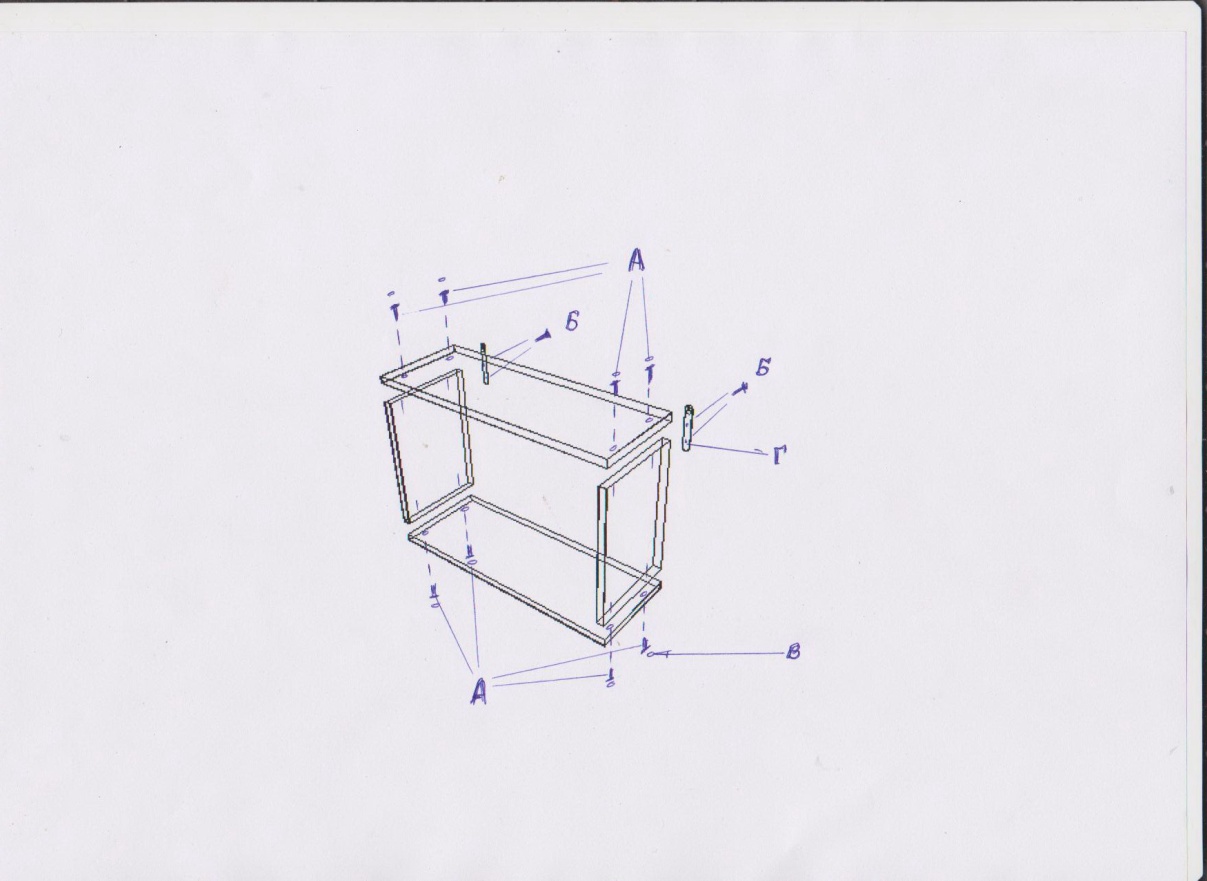 полка навесная ПНС.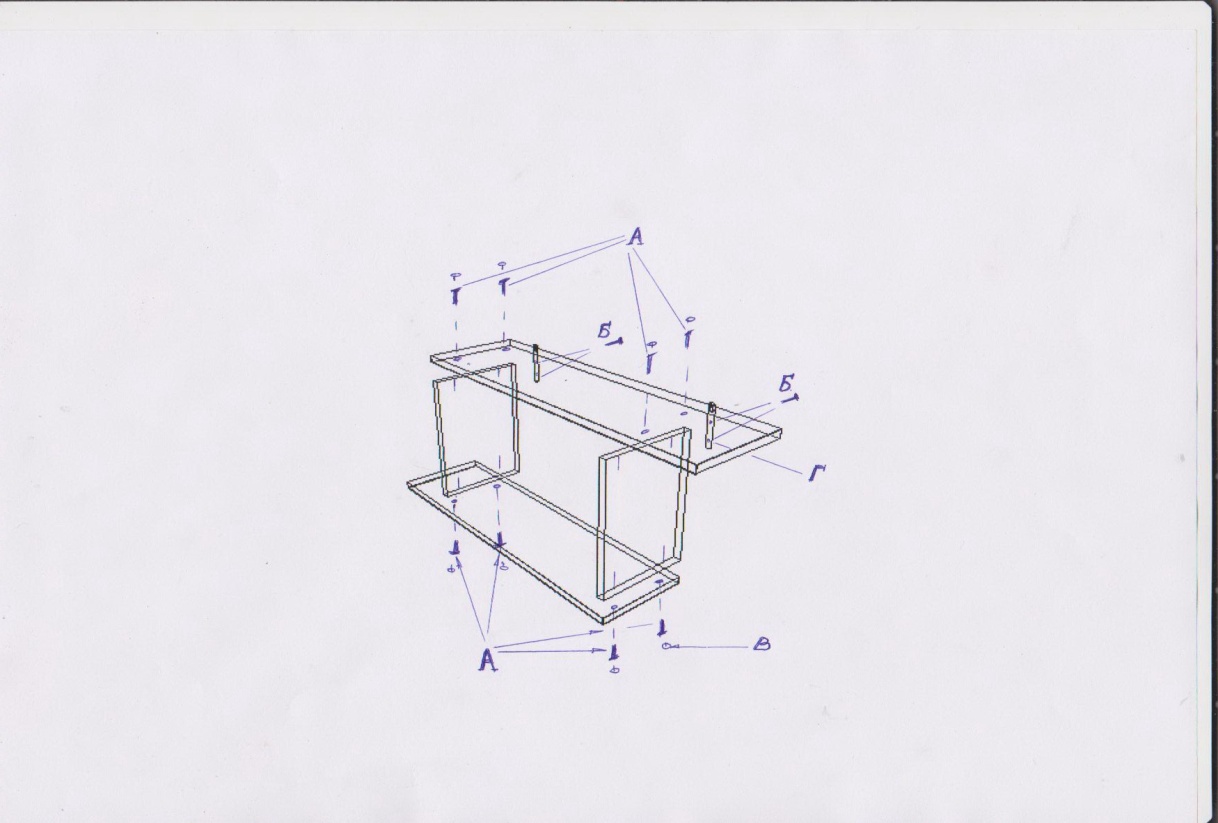 Обозначение на схемеНаименованиеКол-во шт.АЕвро-стяжка (конфирмат)8БШуруп 4х304ВДекоративная наклейка8ГПодвес2ключ-шестигранник 4 мм1Дюбель диаметр 6 мм 2Шуруп 4х452Обозначение на схеменаименованиеКол-воШт.1Деталь горизонтальная (полик)22Деталь вертикальная (перегородка)2полка навесная ПНП.полка навесная ПНС.Обозначение на схемеНаименованиеКол-во шт.АЕвро-стяжка (конфирмат)8БШуруп 4х304ВДекоративная наклейка8ГПодвес2ключ-шестигранник 4 мм1Дюбель диаметр 6 мм 2Шуруп 4х452Обозначение на схеменаименованиеКол-воШт.1Деталь горизонтальная (полик)22Деталь вертикальная (перегородка)2